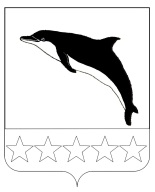 АДМИНИСТРАЦИЯ НЕБУГСКОГО СЕЛЬСКОГО ПОСЕЛЕНИЯТУАПСИНСКОГО РАЙОНАПОСТАНОВЛЕНИЕот 26.08.2022                                                                                             № 307с.НебугОб установлении особого противопожарного режима и дополнительных мерах по обеспечению пожарной безопасности на территории Небугского сельского поселения Туапсинского районаВ соответствии с федеральными законами от 21 декабря 1994 г. № 68-ФЗ «О защите населения и территории от чрезвычайных ситуаций природного и техногенного характера», от 6 октября 2003 г. № 131-ФЗ «Об общих принципах организации местного самоуправления в Российской Федерации», постановлением Правительства Российской Федерации от 30 декабря 2003 г.              № 794 «О единой государственной системе предупреждения и ликвидации чрезвычайных ситуаций», Законом Краснодарского края от 13 июля 1998 г.           № 135-КЗ «О защите населения и территорий Краснодарского края от чрезвычайных ситуаций природного и техногенного характера», постановлением администрации муниципального образования Туапсинский район от 25 августа 2022 г. № 1431 «Об установлении особого противопожарного режима на территории муниципального образования Туапсинский район»  п о с т а н о в л я ю:1. В связи с установившейся жаркой, ветреной и засушливой погодой установить особый противопожарный режим на территории Небугского сельского поселения Туапсинского района с 26 августа 2022 г. и до особого указания.2. Отделу по делам ГО и ЧС, ЖКХ, транспорта и связи администрации Небугского сельского поселения Туапсинского района (Сувернев А.З.):1) разработать дополнительные меры по обеспечению пожарной безопасности на время установления особого противопожарного режима на территории Небугского сельского поселения Туапсинского района;2) уточнить план действий по предупреждению и ликвидации чрезвычайных ситуаций, связанных с лесными пожарами, а также порядок привлечения и использования населения, общественности, членов добровольных пожарных дружин, транспорта, средств пожаротушения на случай тушения лесных и ландшафтных пожаров;3) уточнить планы эвакуации населения, при необходимости спланировать и подготовить места размещения эвакуируемого населения, а также материальных ценностей из пожароопасных районов;4) организовать постоянный мониторинг развития пожарной обстановки на территории, обеспечить устойчивое информационное взаимодействие между оперативными службами и подразделениями, а также контроль за выполнением мероприятий по профилактике природных пожаров;5) на основании ФЗ № 100 «О добровольной пожарной охране» от 6 мая 2011 г. продолжить формирование добровольных пожарных команд в поселении с целью доведения их численности согласно указания Главного управления МЧС России по Краснодарскому краю от 24 января 2012 г.                 № 23/2,3-319 и в соответствии с указанием ЮРЦ МЧС России от 17 января 2012 г. № 36/256/5-2;6) уточнить списки членов ДПО;7) организовать патрулирование членов ДПО, сотрудников администрации, казаков, граждан в течение особого противопожарного режима;8) организовать количественное и качественное обеспечение ДПО первичными средствами пожаротушения (в том числе мотопомпами, ранцевыми огнетушителями и т.д.) боевой одеждой и снаряжением в соответствии с предъявляемыми требованиями;9) организовать обучение членов ДПО по программе специального первоначального обучения на базе ПЧ-67 ФКГУ «6 ОФПС по Краснодарскому краю»;10) обеспечить распространение среди населения Небугского сельского поселения Туапсинского района агитационно-разъяснительной информации по соблюдению пожарной безопасности;11) организовать проведение  мероприятий по уборке и вывозу горючего мусора с территории населенных пунктов, очистке от валежника и восстановлению минерализованных полос вдоль лесных массивов, прилегающих к населенным пунктам, выкосу, выносу травы в местах прилегания к жилым домам и постройкам;12) выдать рекомендации председателям садоводческих товариществ, расположенных на территории Небугского сельского поселения Туапсинского района, о необходимости обеспечения выполнения первичных мер пожарной безопасности, в том числе установки у каждого жилого строения ёмкости (бочки) с водой, обустройства (очистки) 15 метровой зоны границ с лесными массивами от кустарника, сухой растительности и листвы;13) выдать рекомендации владельцам индивидуальных домовладений, расположенных на территории Небугского сельского поселения Туапсинскогорайона, граничащих с лесными массивами, о необходимости обеспечения выполнения первичных мер пожарной безопасности, в том числе установки у каждого жилого строения ёмкости (бочки) с водой или наличие огнетушителей, обустройства (очистки) 15 метровой зоны границ с лесными массивами от кустарника, сухой растительности и листвы;14) организовать обмен информацией о пожарной обстановке с филиалом ГУ КК «Комитет по лесу», ГУ КК «Кранодарлес», ситуационным центром «Служба»112»), ФКГУ «6 ОФПС по Краснодарскому краю, отделом надзорной деятельности Туапсинского района ГУ МЧС России по Краснодарскому краю;3. Обеспечить выполнение первичных мер пожарной безопасности в границах поселений, в том числе осуществить ремонт дорог, устранить препятствия внутри поселений для проезда пожарной техники, провести ремонт и восстановление водопроводов, артезианских колодцев, пожарных гидрантов и других источников воды (Сувернев А.З., Орехов М.А.).4.Руководителям предприятий, организаций и учреждений всех форм собственности действующих на территории Небугского сельского поселения Туапсинского района:1) поддерживать в готовности органы управления, силы и средства к действиям при возникновении чрезвычайных ситуаций природного и техногенного характера;2) основные усилия по ликвидации последствий ЧС сосредоточить на оказании помощи пострадавшему населению, обеспечении его необходимыми условиями жизнедеятельности;3) проверить состояние запасов материальных средств, предназначенных для ликвидации чрезвычайных ситуаций, принять меры по пополнению их до установленных норм;4) выполнить и осуществить комплекс мер пожарной безопасности, в плане обустройства (очистки) 10 метровой зоны границ с лесными массивами от валежника, кустарника, сухой растительности и листвы.5. Председателям некоммерческих товариществ обеспечить выполнение первичных мер пожарной безопасности, в том числе оснащение товариществ необходимым количеством мотопомп, установки у каждого жилого строения ёмкости (бочки) с водой, обустройства (очистки) 10 метровой зоны границ с лесными массивами от кустарника, сухой растительности и листвы6. МУП «ЖКХ Небугского сельского поселения» (Штраус В.Н.):1) принять необходимые меры по обеспечению устойчивости работы объектов жизнеобеспечения и социальной сферы;2) провести работы по проверке, а при необходимости ремонту, имеющегося противопожарного водоснабжения.7. Заместителю начальника МКУ  «Центр развития муниципальной собственности Шешукову С.В.:1) по уборке и вывозу горючего мусора с территорий населенных пунктов поселения;2) по выкосу и уборке сухой травы в местах прилегания к жилым домам и другим строениям, а так же вдоль автомобильных дорог поселения;3) по соблюдению требований, предъявляемых к свалкам бытовых отходов, с целью предупреждения возможных возгораний.8. Отделу по социальным, общим и организационно-правовым вопросам (Ткаченко И.Е.): 1) осуществить организацию при администрации поселения круглосуточного дежурства ответственных лиц, способных контролировать складывающуюся обстановку, своевременно докладывать о ней и принимать соответствующие решения;2) организовать работу с населением на предупреждение пожаров, посредством проведения сходов и встреч граждан, с обязательным использованием наглядной противопожарной агитации, в том числе  в неблагополучных семьях;3) организовать работу на предупреждение пожаров с людьми, находящихся под опекой социальных органов.9. Рекомендовать отделению полиции с.Агой МВД России по Туапсинскому району (Мгерян Д.А.):1) уточнить расчеты сил и средств, спланированных для обеспечения общественного порядка и безопасности в местах возможной чрезвычайной ситуации;2) уточнить комплекс мероприятий по безопасности дорожного движения, охране правопорядка, личной и имущественной безопасности в местах временного размещения пострадавшего населения;3) активизировать работу участковых уполномоченных полиции по профилактике правонарушений в области пожарной безопасности, установлении бесхозных строений, в которых возможно проживание лиц без определенного места жительства;4) с привлечением добровольных народных и казачьих дружин, внештатных сотрудников полиции и частных охранных организаций оказывать помощь администрации Небугского сельского поселения Туапсинского района в оповещении населения, персонала объектов жизнеобеспечения о проводимой эвакуации, правилах поведения в районе чрезвычайной ситуации, местах сбора и развертывания пунктов временного размещения пострадавшего населения5) в случае необходимости, обеспечить общественный порядок и оказать помощь предприятиям санаторно-курортного комплекса и туризма Небугского сельского поселения Туапсинского района, силам и средствам МУ «Спасательная служба Туапсинского района» при выводе граждан из опасных участков и проведении эвакомероприятий;6) выполнять мероприятия по осуществлению  запрета на посещение гражданами лесов, организовать ограничение передвижения по лесам автомобильного транспорта без искрогасителей на выпускных трубах двигателей внутреннего сгорания;10. Рекомендовать руководству филиалов ГКУ КК «Комитет по лесу» (Шхалахов Р.К., Венерцев А.А.) и ГУ КК «Краснодарлес» (Аведяев З.А.), филиалу ГБУ КК «Краевой лесопожарный центр» (Коротаев В.И.) оказать содействие по оказанию работ:1) обустройству, восстановлению и очистке от валежника минерализованных полос вдоль лесных массивов, прилегающим к населенным пунктам Небугского сельского поселения;2) вырубке деревьев в границах населенных пунктов вдоль лесных массивов, угрожающих падением и от которых, в случае пожара, возможен переброс огня на здания и сооружения;3) обмену информацией о пожарной обстановке с ситуационным центром «Служба 112», ФКГУ «6 ОФПС по Краснодарскому краю, отделом надзорной деятельности Туапсинского района ГУ МЧС России по Краснодарскому краю.11. Атаману Небугского хуторского казачьего общества Ювица А.В. обеспечить выделение казаков для организации патрулирования территории поселения  в течение особого противопожарного режима; 12. Контроль за выполнением настоящего постановления оставляю за собой.13. Постановление вступает в силу со дня его подписания.ГлаваНебугского сельского поселенияТуапсинского района							          А.В. Береснев